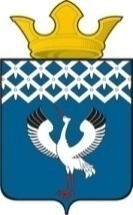 Российская ФедерацияСвердловская областьДумамуниципального образованияБайкаловского сельского поселения23-е заседание 4-го созываРЕШЕНИЕ25 апреля 2019 г.                           с.Байкалово                                                № 119О назначении публичных слушаний по проекту решения «Об утверждении отчета об исполнении бюджета муниципального образования Байкаловского сельского поселения за 2018 год»В соответствии со статьями 9, 153 и 264.5 Бюджетного кодекса Российской Федерации, статьями 28 и 35 Федерального закона «Об общих принципах организации местного самоуправления в Российской Федерации от 10.10.2003  № 131-ФЗ  (в ред. от 29.12. 2017), Законом Свердловской области  от 07.12.2017  № 121 - ОЗ «Об областном бюджете на 2018 год и плановый период 2019 и 2020 годов», с изменениями, внесенными Законами Свердловской области от  22.03.2018  № 25-ОЗ,  28.05.2018  № 46-ОЗ, 19.07.2018  № 87-ОЗ, 06.11.2018 № 110-ОЗ, решением Думы муниципального образования Байкаловский муниципальный район от 25.12.2017 № 100 «О бюджете муниципального образования Байкаловский муниципальный район на 2018 годи плановый период 2019 и 2020 годов», с изменениями, внесенными решениями Думы муниципального образования Байкаловский муниципальный район от 28.03.2018 № 120, от 20.06.2018 № 135, от 26.09.2018 № 140, от 26.12.2018 № 165,  Положением о бюджетном процессе в муниципальном образовании Байкаловского сельского поселения, утвержденным Решением Думы муниципального образования Байкаловского сельского поселения от 27.12.2013 № 36, с изменениями, внесенными Решениями Думы муниципального образования  Байкаловского сельского поселения с изменениями, внесенными решениями от 30.12. 2014 № 84, от 27.11.2015 № 71, от 26.05.2016 № 29, от 29.07.2016 № 38, от 28.09.2017 № 8, от 30.11. 2017 № 19, рассмотрев в ходе заседания отчет об исполнении бюджета, заключение Контрольно-счетного органа муниципального образования Байкаловский муниципальный район по внешней проверке годового отчета об исполнении бюджета муниципального образования Байкаловского сельского поселения, Дума муниципального образования Байкаловского сельского поселенияРЕШИЛА: 1. Назначить публичные слушания по проекту решения «Об утверждении отчета об исполнении бюджета муниципального образования Байкаловского сельского поселения за 2018 год» на 16 часов  24 мая 2019 года.2. Вынести на публичные слушания отчет об исполнении бюджета муниципального образования Байкаловского сельского поселения за 2018 год по доходам в сумме 180674,7 тыс. руб., по расходам 187197,7 тыс. руб., превышение расходов над доходами муниципального бюджета (дефицит) в сумме 6523,0 тыс. руб.  (Приложения № 1 – Свод доходов муниципального бюджета, № 2 - Распределение бюджетных ассигнований по разделам, подразделам, целевым статьям (муниципальным программам и непрограммным направлениям деятельности), группам и подгруппам видов расходов классификации расходов бюджета, № 3 - Ведомственная структура расходов муниципального бюджета, № 4 - Распределение бюджетных ассигнований на реализацию муниципальных  программ,  № 5 – Распределение межбюджетных трансфертов, предоставляемых другим бюджетам,  № 6 – Бюджетные ассигнования, направляемые на исполнение публичных нормативных обязательств, № 7 – Программа муниципальных внутренних заимствований муниципального образования Байкаловского сельского поселения, № 8 – Программа муниципальных гарантий муниципального образования Байкаловского сельского поселения, № 9 - Свод источников внутреннего финансирования дефицита муниципального бюджета).3. Провести публичные слушания по адресу: с. Байкалово, ул. Революции 21, зал заседаний.4. Создать Организационный комитет по подготовке  и проведению публичных слушаний в следующем составе: Лыжин Д.В., глава МО Байкаловского сельского  поселения; Потапова Н.В., гл.специалист по финансово-экономическим вопросам МО Байкаловского сельского поселения; Андреева Т.А., Куликов И.Ю., Логинова Л.Е., Ударцева Е.А. - члены  комиссии по бюджету, налоговой, экономической и финансовой политике Думы МО Байкаловского сельского поселения;  Чащина Т.В., специалист Думы МО Байкаловского сельского поселения.5. Организационному комитету осуществить прием заявок для участия в публичных  слушаниях, предложений и рекомендаций по выносимому  на публичные   слушаний проекту решения Думы МО Байкаловского сельского поселения до 16 часов  22 мая 2019г. по адресу: с. Байкалово, ул.Революции 21, зал  заседаний. 6. Настоящее решение опубликовать (обнародовать) в «Информационном вестнике Байкаловского сельского поселения, а также на официальном сайте Думы МО Байкаловского сельского поселения: www.байкдума.рф.7. Контроль над исполнением настоящего решения возложить на комиссию Думы   по  бюджету, финансовой, экономической и налоговой политике (Андреева Т.А.).Председатель Думы МОБайкаловского сельского поселения           				  С.В. Кузеванова  25 апреля 2019 г.Глава муниципального образованияБайкаловского сельского поселения               				Д.В.Лыжин25 апреля 2019 г. 